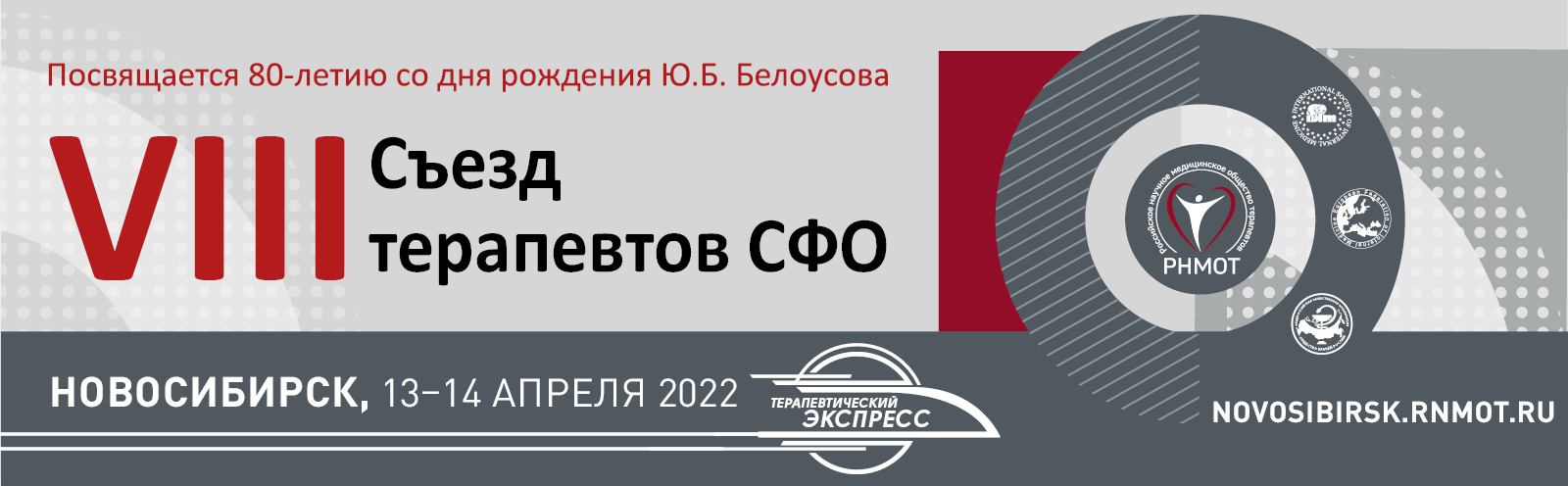 Регистрация участников и трансляция Съезда на официальном сайте мероприятия: https://novosibirsk.rnmot.ru13 апреляЗал №111:00 - 11:15 (время местное)Официальное открытие съездаПриветственное слово: Председателя регионального отделения РНМОТ профессора Това Н.Л.Полномочного представителя РНМОТ по СФО академика Воеводы М.И.Министра здравоохранения Новосибирской области Хальзова К.В.Ректора ФГБОУ ВО НГМУ Минздрава России Маринкина И.О.Президента РНМОТ, академика Мартынова А.И.11:15 - 12:45 (время местное)пленарное заседаниеПредседатель Воевода М.И. (Новосибирск)Система оказания медицинской помощи при ОКС в РФ.30’|Бойцов С.А. (Москва)Название доклада уточняется30’|Воевода М.И. (Новосибирск)Постковидный синдром в практической ревматологии.30’|Мазуров В.И. (Санкт-Петербург)13:00 - 14:35 (время московское)симпозиумКоморбидный пациент: современные подходы к терапии.Сопредседатели: Мартынов А.И. (Москва), Стуров В.Г. (Новосибирск)Коморбидный пациент: современные подходы к терапии.Доклад при поддержке компании Эгис (не входит в программу для НМО)15’|Мартынов А.И. (Москва)Коморбидный пациент с АГ и дислипидемией – когда эффективность лечения не в ущерб безопасности.15’| Бернс С.А. (Москва)Магний и психоэмоцинальное состояние человека.Доклад при поддержке компании ОПЕЛЛА ХЕЛСКЕА (не входит в программу для НМО)30’| Никитина Е.А. (Москва)  Анемический синдром в практике терапевта с позиции гематолога.Доклад при поддержке компании Эгис (не входит в программу для НМО)15’| Стуров В.Г. (Новосибирск)Многоликая астения: по следам одного наблюдения.15’|Мартынов А.И. (Москва)5’| Вопросы-ответы в чате14:45 - 16:20 (время местное)симпозиумОсобенности диагностики и лечения сердечно-сосудистых заболеваний и тревожных состояний: что должен знать терапевт?Сопредседатели: Кобалава Ж.Д. (Москва), Якупов Э.З. (Казань)Последние новости кардиологических конгрессов.Доклад при поддержке компании STADA (не входит в программу для НМО)30’| Кобалава Ж.Д. (Москва)Что скрывается за понятием эффективная антикоагулянтная терапия для пациента с ФП?Доклад при поддержке компании Байер (не входит в программу для НМО)15’|Лифшиц Г.И. (Новосибирск) Пациент высокого риска с постковидным синдромом, как лечим?Доклад при поддержке компании Viatris (не входит в программу для НМО)15’|Лифшиц Г.И. (Новосибирск)Взаимосвязь дефицита магния, стресса и тревожных состояний.Доклад при поддержке компании ОПЕЛЛА ХЕЛСКЕА (не входит в программу для НМО)30’| Якупов Э.З. (Казань)5’| Вопросы-ответы в чате16:30 - 18:05 (время местное)симпозиумКак улучшить прогноз у больного сахарным диабетом 2 типа? Роль врача-терапевта в определении тактики лечения.Сопредседатели: Бондарь И.А. (Новосибирск), Демин А.А. (Новосибирск), Тов Н.Л. (Новосибирск)Современная сахароснижающая терапия СД 2 типа.30’| Бондарь И.А. (Новосибирск)Кардиопротекция при СД 2 типа, меняющая судьбу больного.30’| Демин А.А. (Новосибирск)Новые возможности нефропротекции при сахарном диабете 2 типа и не только. 30’| Тов Н.Л. (Новосибирск)5’| Вопросы-ответы в чате18:15 - 19:45 (время местное)cимпозиум секции "Доказательная кардиология" РКОРандомизированные исследования и реальная клиническая практика.Сопредседатели: Яхонтов Д.А. (Новосибирск), Зенин С.А. (Новосибирск)Рандомизированные исследования и реальная клиническая практика. Союзники, или оппоненты?20’|Яхонтов Д.А. (Новосибирск)Как меняются доказательные подходы к лечению хронической сердечной недостаточности.20’|Зенин С.А. (Новосибирск)Возможности профилактики повторных сердечно-сосудистых событий у пациентов с хронической ИБС. Результаты завершенных рандомизированных исследований и реальная клиническая практика.20’|Сукманова И.А. (Барнаул)Доказательная база и нюансы реальной клинической практики в лечении фибрилляции предсердий у лиц пожилого и старческого возраста.20’|Останина Ю.О. (Новосибирск)10’| Вопросы-ответы в чатеЗал № 213:00 - 14:35 (время местное)сателлитный симпозиум компании АстраЗенека (не входит в программу для НМО)Сохранить саму жизнь: простые решения для сложных пациентов.Председатель Кобалава Ж.Д. (Москва)14:45 - 16:20 (время московское)симпозиум Школа практического врача: что должен знать терапевт.Сопредседатели: Мартынов А.И. (Москва), Лазебник Л.Б. (Москва)Гиперурикемия в практике врача-терапевта.Доклад при поддержке компании Эгис (не входит в программу для НМО)15’| Мартынов А.И. (Москва) Боль в спине: дифференциальная диагностика и подходы к лечению в современных условиях.Доклад при поддержке компании ООО «Др. Редди’с Лабораторис» (не входит в программу для НМО)30’| Ребров А.П. (Саратов)Терапия хронических запоров у взрослых.15’| Лазебник Л.Б. (Москва) Состояние кишечника после новой коронавирусной инфекции COVID-19: как помочь пациенту?Доклад при поддержке компании ГлаксоСмтитКляйн Хелскер (не входит в программу для НМО)15’|Болиева Л.З. (Владикавказ)Неврологические последствия Ковид.Доклад при поддержке компании Эгис (не входит в программу для НМО)15’| Мартынов А.И. (Москва)5’| Вопросы-ответы в чате16:30 - 18:05 (время местное)cимпозиумПадения у пациентов пожилого и старческого возраста. Мультидисциплинарный разбор клинических случаев. Сопредседатели: Цыганкова О.В. (Новосибирск), Дума С.Н. (Новосибирск)Остеопороз и падения: вопросы имеем, есть ли ответы?20’|Цыганкова О.В. (Новосибирск)Нераспознанные гипогликемии как причина падений у пожилых.20’|Серебрякова О.В. (Чита) Прогнозируемые и непрогнозируемые падения у пожилых пациентов. Разбор клинического случая. Роль кардиолога и невролога в их ранней диагностике и профилактики. 40’|Латынцева Л.Д., Дума С.Н. (Новосибирск)10’| Вопросы-ответы в чате18:15 - 20:00 (время местное)симпозиумИтоги и перспективы эпидемиологических исследований в Сибири.Сопредседатели: Гафаров В.В. (Новосибирск), Осипова И.В., (Барнаул), Акимова Е.В.(Тюмень)Гендерные различия в динамике аффективных состояний, как факторов риска ССЗ, в России/Сибири с 1994 по 2017 годы.15’|Гафаров В.В., Панов Д.О., Громова Е.А., Гагулин И.В., Гафарова А.В. (Новосибирск)Ассоциации и распространенность неконвенционных факторов риска сердечно-сосудистых заболеваний среди женщин трудоспособного возраста в условиях среднеурбанизированного города Западной Сибири.15’|Акимова Е.В., Бессонова М.И., Каюмова М.М., Гакова Е.И., Акимов А.М., Гафаров В.В. (Тюмень)Вопросы старения в эпидемиологических исследованиях в сибирской популяции. 15’|Малютина С.К.  (Новосибирск)Распространённость факторов риска ССЗ у детей 12-летнего возраста в Алтайском крае (в рамках программы Здоровое сердце ребенка).15’|Осипова И.В., Репкина Т.В., Гоношилова Т.О.  (Барнаул)  Некоторые аспекты молекулярно-генетического тестирования в терапевтической практике.15’|Максимов В.Н., Иванова А.А., Мельникова Е.С., Гуражева А.А., Максимова С.В., Валеева А.М.  (Новосибирск)Хроническая ИБС на фоне депрессивных расстройств: возможности лечения в кардиологическом отделении.15’|Репин А.Н., Лебедева Е.В., Нонка Т.Г. (Томск)Факторы, определяющие динамику гипертрофии левого желудочка у пациентов с артериальной гипертензией в проспективном исследовании в Горной Шории.15’|Морозова Н И., Мулерова Т А, Огарков М Ю (Новокузнецк)5’| Вопросы-ответы в чатеЗал № 313:00 - 14:35 (время местное)симпозиум Метаболически ассоциированная болезнь печени – почему это важно? 90’|Лазебник Л.Б. (Лазебник)5’| Вопросы-ответы в чате14:45 - 16:20 (время местное)симпозиум Онкологический гастроэнтерологический пациент в практике врача терапевта. Что нужно знать?Сопредседатели: Кручинина М.В. (Новосибирск) Белковец А.В. (Новосибирск)Возможности неинвазивной диагностики в персонифицированной оценке риска развития рака желудка.20’| Белковец А.В. (Новосибирск)Предраковые заболевания пищевода – возможно ли их предотвратить?20’| Бикбулатова Е.А. (Новосибирск)Роль нарушений липидного обмена в развитии рака поджелудочной железы.20’| Григорьева И.Н., Романова Т.И., Ефимова О.В.  (Новосибирск)Скрининг и ранняя диагностика колоректального рака: что нового?»20’| Кручинина М.В. (Новосибирск)15’| Вопросы-ответы в чате16:30 - 18:05 (время местное)симпозиумРациональная фармакотерапия заболеваний органов дыхания и аллергических реакций.Сопредседатели: Малявин А.Г. (Москва), Киселев А.Б. (Новосибирск) Рациональная терапия респираторных вирусных инфекций.Доклад при поддержке компании ГлаксоСмтитКляйн Хелскер (не входит в программу для НМО)15’|Малявин А.Г. (Москва) Что делать при неаллергическом рините?Доклад при поддержке компании ГлаксоСмтитКляйн Хелскер (не входит в программу для НМО)15’|Малявин А.Г. (Москва)Уникальная технология фитониринга и прорывные возможности в терапии острого риносинусита.Доклад при поддержке компании Бионорика (не входит в программу для НМО)15’| Киселев А.Б. (Новосибирск) Начало сезона цветения. О чем нужно помнить!Доклад при поддержке компании Эгис (не входит в программу для НМО)15’|Передельская М.Ю. (Москва)Аллергический ринит в клинических рекомендациях: аспекты диагностики и терапии.Доклад при поддержке компании ОПЕЛЛА ХЕЛСКЕА (не входит в программу для НМО)30’|Шартанова Н.В. (Москва)5’| Вопросы-ответы в чате18:15 - 19:45 (время местное)симпозиумПостковидный синдром: последствия опаснее болезни?Сопредседатели: Логвиненко И.И. (Новосибирск), Шпагина Л.А. (Новосибирск)Нарушения углеводного обмена у реконвалесцентов после перенесенного COVID-1915’|Мустафина С.В., Логвиненко И.И., Рымар О.Д., Алферова В.И., Фомина А.В., Стрюкова Е.В. (Новосибирск)Пост-COVID-19 синдром. Кардиореспираторный континуум.15’|Шпагина Л.А., Аникина Е.В., Кармановская С.А., Шпагин И.С., Котова О.С., Лихенко-Логвиненко К.В. (Новосибирск)Ассоциации нарушений липидного обмена и новой коронавирусной инфекции COVID-1915’|Стрюкова Е.В., Евдокимова Н.Е., Худякова А.Д., Логвиненко И.И. (Новосибирск)Ассоциации гиперурикемии и почечной дисфункции у пациентов, перенесших новую коронавирусную инфекцию 15’|Худякова А.Д., Стрюкова Е.В., Каширина А.П., Карасева А.А., Логвиненко И.И. (Новосибирск)Амбулаторно-поликлинический этап медицинской реабилитации пациентов, перенёсших новую коронавирусную инфекцию15’|Смирнова И.Н. (Томск) 15’| Вопросы-ответы в чате------------------14 апреляЗал №111:00 - 12:30 (время местное)симпозиум«Солнечный» витамин D: важность контроля и коррекции.Cопредседатели: Рымар О.Д. (Новосибирск), Суплотова Л.А. (Тюмень)Дефицит витамина D в России: первые результаты регистрового неинтервенционного исследования частоты и факторов риска дефицита и недостаточности витамина D у взрослых Российской Федерации 20’|Суплотова Л.А. (Тюмень)Дефицит витамина Д. Новое из клинических рекомендаций 2021 года. 15’|Бирюкова Е.В. (Москва)Ожирение и витамин D. 15’|Мустафина С.В. (Новосибирск)Остеопороз и витамин Д.20’|Рымар О.Д. (Новосибирск)Пациент с болью в спине и дефицитом витамина Д. Представление дифференциально-диагностического поиска. Мазуренко Е.С. (Новосибирск)5’| Вопросы-ответы в чате12:40 - 14:10 (время местное)симпозиумБолезни органов дыхания - мультидисциплинарная проблема современной медицины.Сопредседатели: Логвиненко Н.И. (Новосибирск), Ковынев И.Б. (Новосибирск)Синдром легочной диссеминации - сложности и проблемы пульмонологии.20’|Логвиненко Н.И. (Новосибирск)Мультифокальное IgG4-ассоциированное заболевание с поражением легких и лимфоузлов средостения: междисциплинарная проблема гематолога и пульмонолога.20’|Ковынев И.Б. (Новосибирск)Дисплазия соединительной ткани в генезе буллезной эмфиземы: останется ли "первичным" первичный спонтанный пневмоторакс?”20’|Вершинина М.В. (Новосибирск)Трудности дифференциальной диагностики легочного инфильтрата при первичной миксоме сердца.20’|Харламова О.С., Мельник А.В. (Новосибирск)10’| Вопросы-ответы в чате14:20 - 16:10 (время местное)симпозиумЗаболевания органов дыхания: вопросы эффективной профилактики и рациональной терапии.Сопредседатели: Малявин А.Г. (Москва), Куимова И.В. (Новосибирск)Ключевая роль амброксола при продуктивном кашле.Доклад при поддержке компании ОПЕЛЛА ХЕЛСКЕА (не входит в программу для НМО)30’|Малявин А.Г. (Москва) Особенности терапии гриппа и ОРВИ в период пандемии Covid-19.20’|Куимова И.В. (Новосибирск) Особенности острой респираторной инфекции у пациентов разных возрастных групп.15’| Бернс С.А. (Москва) Разумная терапия, место растительных препаратов.Доклад при поддержке компании Бионорика (не входит в программу для НМО)15’| Малявин А.Г. (Москва)Нерешенные проблемы лечения респираторных вирусных инфекций.30’|Никифоров В.В. (Москва) 5’| Вопросы-ответы в чате16:20 - 17:50 (время местное)симпозиумПрофилактическое питание и полиморбидность в популяции высокого риска.Сопредседатели: Барбараш О.Л. (Кемерово), Шальнова С.А. (Москва),                                                                                          Симонова Г.И. (Новосибирск)Полиморбидность. Современный взгляд на проблему профилактики сердечно-сосудистых осложнений.                                               25’|Барбараш О.Л., Цыганкова Д.П., Седых Д.Ю. (Кемерово)Популяционные особенности питания россиян. Все ли рекомендации нам подходят?25’|Шальнова С.А., Карамнова Н.С. (Москва)                                                                                     Эпидемиология питания в сибирской популяции высокого риска. Реалии и перспективы междисциплинарных программ здорового питания при полиморбидности.20’|Симонова Г.И., Кунцевич А.К. (Новосибирск)                                                                         Междисциплинарный подход в коррекции нарушений липидного обмена у полиморбидных пациентов в новосибирском липидном центре НИИТПМ.10’|Тимощенко О.В., Рагино Ю.И.  (Новосибирск)    10’| Вопросы-ответы в чате18:00 - 19:45 (время местное)Конкурс молодых терапевтовВедущий: Кокорин В.А. (Москва)Зал № 211:00 - 12:30 (время местное)симпозиумМесто ингибиторов натрий-глюкозного транспортера 2 типа в комплексной терапии хронических кардиологических заболеваний.Сопредседатели: Гарганеева А.А. (Томск), Зенин С.А. (Новосибирск)Современный четырехкомпонентный подход в продлении жизни пациентов ХСН. 20’|Гарганеева А.А. (Томск)Исследование DAPA-HF, основные результаты, их клиническая имплементация.20’|Зенин С.А. (Новосибирск)Антиаритмическая активность iSGLT-2, на что мы можем надеяться.20’|Кононенко О.В. (Новосибирск)Комбинации iSGLT-2 с гипогликемическими препаратами, есть ли повод для опасений? 20’|Шабельникова О.Ю. (Новосибирск)10’| Вопросы-ответы в чате 12:40 - 14:10 (время местное)симпозиумОт факторов риска ХНИЗ до коморбидности.Сопредседатели: Осипова И.В. (Барнаул), Антропова О.Н. (Барнаул), Репкина Т.В. (Барнаул)Пятилетняя динамика (2013-2019гг) факторов риска ХНИЗ у жителей Алтайского края.20’|Алексенцева А.В., Осипова И.В., Репкина Т.В. (Барнаул)Предгипертония: поражение органов мишеней и прогнозирование артериальной гипертонии.20’|Антропова О.Н, Силкина С.Б., Кондаков В.Д. (Барнаул)Прогнозирование риска ССЗ при ревматоидном артрите.20’|Стародубова Ю.Н., Осипова И.В. (Барнаул)Оптимизация ведения и дистанционный мониторинг больных с хронической сердечной недостаточностью. 20’|Мозгунов Н.А., Пырикова Н.В. (Барнаул)10’| Вопросы-ответы в чате 14:20 - 16:10 (время местное)симпозиумКоморбидный пациент в фокусе врача терапевта.Сопредседатели: Демко И.В. (Красноярск), Гринштейн Ю.И. (Красноярск),Шестерня П.А. (Красноярск)Многоликость стабильной ИБC. Возможно ли достичь оптимального клинического результата?20’|Гринштейн Ю.И. (Красноярск)Эволюция взглядов на классификацию и лечение ХСН.20’|Петрова М.М. (Красноярск)Легочная гипертензия: проблема кардиолога, пульмонолога или терапевта?20’|Демко И.В. (Красноярск)Сложный симбиоз заболеваний костно-мышечной и сердечно-сосудистой системы – оценка риска, тактика противовоспалительной и таргетной терапии.20’|Шестерня П.А. (Красноярск)Небулайзерная терапия в практике терапевта.15’|Собко Е.А. (Красноярск)5’| Вопросы-ответы в чате 16:20 - 18:25 (время местное)симпозиумАктуальные и нерешенные вопросы профессионального здоровья № 1 Сопредседатели: Логвиненко И.И. (Новосибирск), Потеряева Е.Л. (Новосибирск), Шпагина Л.А. (Новосибирск)Анализ медико-организационных технологий в деятельности профцентра и профпатологической службы с целью оптимизации эффективности их работы.15’|Потеряева Е.Л., Смирнова Е.Л., Онищук Я.И. (Новосибирск)Эффективность профилактического лечения работников угольной отрасли на примере угольной компании «Северный Кузбасс».15’|Перминова И.Ю. (Кемерово)Особенности вирус-ассоциированных обострений профессионально обусловленной хронической обструктивной болезни легких.15’|Котова О.С., Шпагин И.С. Герасименко Д.А.  (Новосибирск)Особенности обострения ХОБЛ от воздействия промышленных аэрозолей и табакокурения.15’|Герасименко Д.А., Герасименко О.Н., Шпагин И.С., Горбунова А.М.  (Новосибирск)Территориальные особенности выявления профессиональных заболеваний от воздействия биологического фактора в Российской Федерации.15’|Серебряков П.В. (Москва)Особенности профессиональных заболеваний бронхолегочной системы при воздействии наночастиц.15’|Шпагина Л.А., Аникина Е.В., Кармановская С.А. (Новосибирск)Эффективность пробиотических продуктов в комплексной санаторно-курортной реабилитации работников атомной промышленности с наличием клинических признаков синдрома хронической усталости.15’|Смирнова И.Н., Тонкошкурова А.В., Антипова И.И., Тицкая Е.В. (Томск) Нутриционные подходы к профилактике и лечению кардиометаболических заболеваний у лиц трудоспособного возраста.15’|Герасименко О.Н. (Новосибирск)5’| Вопросы-ответы в чате